Итоговый протокол школьного этапа всероссийской олимпиады школьников по литературе (5-11 классы) 2023/2024 учебный год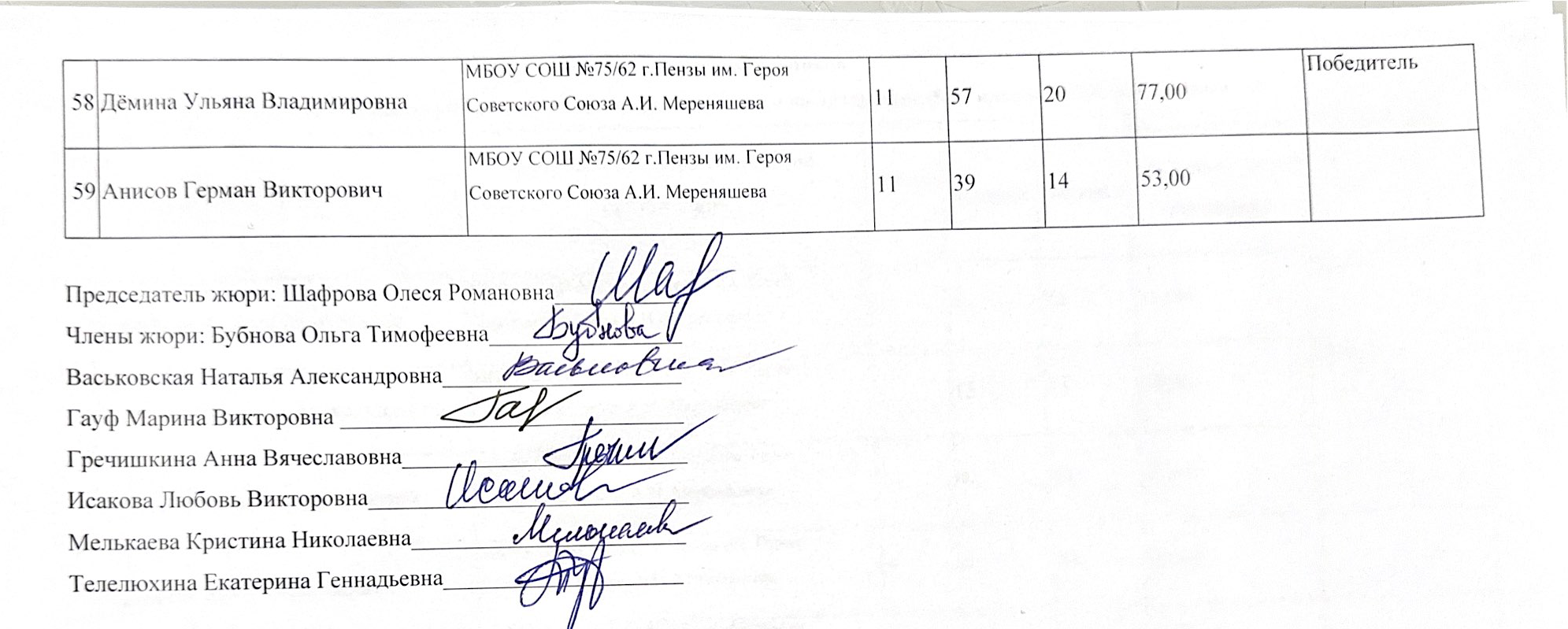 № п/пФИО участникаНаименование образовательной организации Класс1 задание2 заданиеКол-во баллов на школьном этапе олимпиадыПримечание 1Кирилова Ксения Дмитриевна МБОУ СОШ №75/62 г. Пензы им. Героя Советского Союза А.И. Мереняшева572431,00Призёр2Толкачева Ульяна АлександровнаМБОУ СОШ №75/62 г.Пензы им. Героя Советского Союза А.И. Мереняшева5151429,00Призёр3Гвожев Кирилл ВладимировичМБОУ СОШ №75/62 г.Пензы им. Героя Советского Союза А.И. Мереняшева542327,004Туишева Алсу РафаэльевнаМБОУ СОШ №75/62 г.Пензы им. Героя Советского Союза А.И. Мереняшева542327,005Левкина София ВалерьевнаМБОУ СОШ №75/62 г.Пензы им. Героя Советского Союза А.И. Мереняшева542327,006Куликов Кирилл СергеевичМБОУ СОШ №75/62 г.Пензы им. Героя Советского Союза А.И. Мереняшева571724,007Линьков Владислав ВитальевичМБОУ СОШ №75/62 г.Пензы им. Героя Советского Союза А.И. Мереняшева581523,008Толстенкова Диана СергеевнаМБОУ СОШ №75/62 г.Пензы им. Героя Советского Союза А.И. Мереняшева561622,009Овод Екатерина Викторовна МБОУ СОШ №75/62 г.Пензы им. Героя Советского Союза А.И. Мереняшева551621,0010Тарасов ИльяМБОУ СОШ №75/62 г.Пензы им. Героя Советского Союза А.И. Мереняшева520,0011Мальцев Роман Максимович МБОУ СОШ №75/62 г.Пензы им. Героя Советского Союза А.И. Мереняшева581119,0012Саблин Тимофей АлексеевичМБОУ СОШ №75/62 г.Пензы им. Героя Советского Союза А.И. Мереняшева521416,0013Проценко Никита АлексеевичМБОУ СОШ №75/62 г.Пензы им. Героя Советского Союза А.И. Мереняшева56915,0014Тарасова Карина ДмитриевнаМБОУ СОШ №75/62 г.Пензы им. Героя Советского Союза А.И. Мереняшева551510,0015Филатова ДианаМБОУ СОШ №75/62 г.Пензы им. Героя Советского Союза А.И. Мереняшева5707,0016Борисов Роман СергеевичМБОУ СОШ №75/62 г.Пензы им. Героя Советского Союза А.И. Мереняшева5404,0017Кончакова Евгения ОлеговнаМБОУ СОШ №75/62 г.Пензы им. Героя Советского Союза А.И. Мереняшева6291948,00Победитель18Тураева Злата АлександровнаМБОУ СОШ №75/62 г.Пензы им. Героя Советского Союза А.И. Мереняшева6192847,00Победитель19Панкратова Дарина ВитальевнаМБОУ СОШ №75/62 г.Пензы им. Героя Советского Союза А.И. Мереняшева6192847,00Победитель20Зюлькина Маргарита ГригорьевнаМБОУ СОШ №75/62 г.Пензы им. Героя Советского Союза А.И. Мереняшева6182745,00Победитель21Фенерова Людмила ЮрьевнаМБОУ СОШ №75/62 г.Пензы им. Героя Советского Союза А.И. Мереняшева693039,00Победитель22Панин Александр СергеевичМБОУ СОШ №75/62 г.Пензы им. Героя Советского Союза А.И. Мереняшева692837,00Победитель23Фомкин Иван ЕвгеньевичМБОУ СОШ №75/62 г.Пензы им. Героя Советского Союза А.И. Мереняшева6132134,00Призёр24Шакин Денис АлександровичМБОУ СОШ №75/62 г.Пензы им. Героя Советского Союза А.И. Мереняшева6112132,00Призёр25Пыхонина Варвара АлексеевнаМБОУ СОШ №75/62 г.Пензы им. Героя Советского Союза А.И. Мереняшева6131831,00Призёр26Мордовина Маргарита АлександровнаМБОУ СОШ №75/62 г.Пензы им. Героя Советского Союза А.И. Мереняшева672431,00Призёр27Халитова Ильнара ИсхаковнаМБОУ СОШ №75/62 г.Пензы им. Героя Советского Союза А.И. Мереняшева692130,00Призёр28Кономаев Никита ВикторовичМБОУ СОШ №75/62 г.Пензы им. Героя Советского Союза А.И. Мереняшева692029,00Призёр29Кондратьева Яна СергеевнаМБОУ СОШ №75/62 г.Пензы им. Героя Советского Союза А.И. Мереняшева7241943,00Победитель30Макаров Михаил АлексеевичМБОУ СОШ №75/62 г.Пензы им. Героя Советского Союза А.И. Мереняшева719635,00Призёр31Китанина Варвара АлексеевнаМБОУ СОШ №75/62 г.Пензы им. Героя Советского Союза А.И. Мереняшева7221032,00Призёр32Королёва Елизавета АлексеевнаМБОУ СОШ №75/62 г.Пензы им. Героя Советского Союза А.И. Мереняшева716531,00Призёр33Поляков Бьёрн АлексеевичМБОУ СОШ №75/62 г.Пензы им. Героя Советского Союза А.И. Мереняшева7141125,0034Данданова Яна МаксимовнаМБОУ СОШ №75/62 г.Пензы им. Героя Советского Союза А.И. Мереняшева77916,0035Сорокина Алина ОлеговнаМБОУ СОШ №75/62 г.Пензы им. Героя Советского Союза А.И. Мереняшева75611,0036Дубцова Софья СергеевнаМБОУ СОШ №75/62 г.Пензы им. Героя Советского Союза А.И. Мереняшева7369,0037Трушкина Мария СергеевнаМБОУ СОШ №75/62 г.Пензы им. Героя Советского Союза А.И. Мереняшева7336,0038Гасымов Анар НалиновичМБОУ СОШ №75/62 г.Пензы им. Героя Советского Союза А.И. Мереняшева7404,0039Рыжова Елена ВалерьевнаМБОУ СОШ №75/62 г.Пензы им. Героя Советского Союза А.И. Мереняшева7404,0040Ковалёв Степан АлексеевичМБОУ СОШ №75/62 г.Пензы им. Героя Советского Союза А.И. Мереняшева8201535,00Призёр41Степанова Надежда ВладимировнаМБОУ СОШ №75/62 г.Пензы им. Героя Советского Союза А.И. Мереняшева8101424,0042Пристинская Иоанна ДмитриевнаМБОУ СОШ №75/62 г.Пензы им. Героя Советского Союза А.И. Мереняшева9572077,00Победитель43Мартынова Анастасия АлександровнаМБОУ СОШ №75/62 г.Пензы им. Героя Советского Союза А.И. Мереняшева9482674,00Победитель44Ефимова Анастасия АлексеевнаМБОУ СОШ №75/62 г.Пензы им. Героя Советского Союза А.И. Мереняшева9482068,00Призёр45Дашкевич Ксения КонстантиновнаМБОУ СОШ №75/62 г.Пензы им. Героя Советского Союза А.И. Мереняшева9521668,00Призёр46Янова Виктория ИвановнаМБОУ СОШ №75/62 г.Пензы им. Героя Советского Союза А.И. Мереняшева9471966,0047Воробьева Ксения СергеевнаМБОУ СОШ №75/62 г.Пензы им. Героя Советского Союза А.И. Мереняшева9471966,0048Кирина Анастасия АлександровнаМБОУ СОШ №75/62 г.Пензы им. Героя Советского Союза А.И. Мереняшева9422062,0049Белоусова Алина КонстантиновнаМБОУ СОШ №75/62 г.Пензы им. Героя Советского Союза А.И. Мереняшева9371148,0050Туркова Дарья АлексеевнаМБОУ СОШ №75/62 г.Пензы им. Героя Советского Союза А.И. Мереняшева944044,0051Лаштанкина Анастасия СергеевнаМБОУ СОШ №75/62 г.Пензы им. Героя Советского Союза А.И. Мереняшева10276794,00Победитель52Вечканова Анна ВитальевнаМБОУ СОШ №75/62 г.Пензы им. Героя Советского Союза А.И. Мереняшева10592483,00Победитель53Пинская Мария ИгоревнаМБОУ СОШ №75/62 г.Пензы им. Героя Советского Союза А.И. Мереняшева10532073,00Победитель54Кизильбашева Екатерина НиколаевнаМБОУ СОШ №75/62 г.Пензы им. Героя Советского Союза А.И. Мереняшева10432063,0055Ермаков Кирилл ЭдуардовичМБОУ СОШ №75/62 г.Пензы им. Героя Советского Союза А.И. Мереняшева1042042,0056Звягин Михаил МаксимовичМБОУ СОШ №75/62 г.Пензы им. Героя Советского Союза А.И. Мереняшева1036036,0057Холоднева Анастасия СергеевнаМБОУ СОШ №75/62 г.Пензы им. Героя Советского Союза А.И. Мереняшева11591483,00Победитель